Информационный листок № 50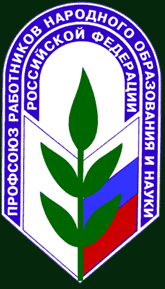 Опрос о результатах системы эффективного контрактаУважаемые преподаватели! В УдГУ завершился первый год реализации системы эффективного контракта (ЭК). В этом этапе участвовали работники из числа ППС по трем видам деятельности: преподаватели, заведующие кафедрой и директора институтов. Итоги подводились по результатам 2015 календарного года и 2015/2016 учебного года. Профком проводит анкетирование с целью изучения мнения преподавателей о первых результатах ЭК, а также сбора замечаний и предложений по дальнейшему совершенствованию системы.Опрос проводится на портале ИИАС в разделе «Анкетирование» личного кабинета сотрудника до 20 марта https://io.udsu.ru/uio/portal_iias.present.Председатель Профсоюзной организации  работников УдГУ А.Е. Анисимов